						    Le tourisme culturel 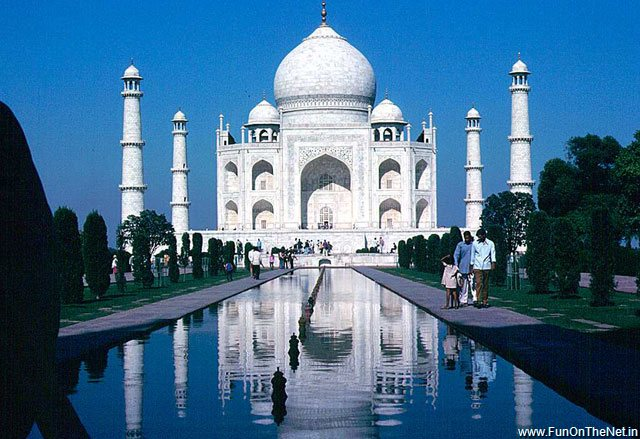 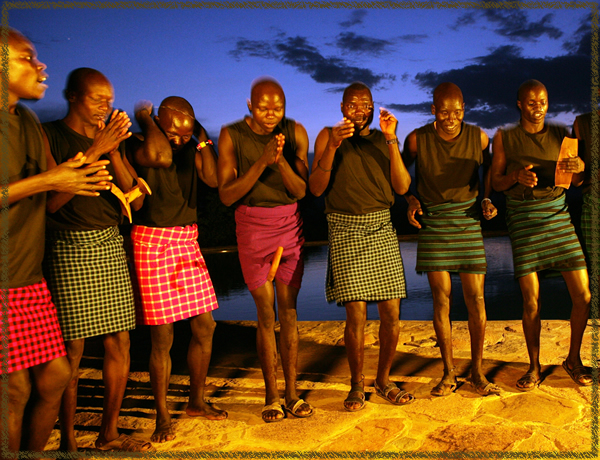                                                   Qu'est-ce que c'est, le tourisme culturel?                       Le tourisme culturel comprend les ressources historiques, culturelles et naturelles.           http://www.toptenz.net/top-10-historical-travel-destinations.php              http://top10marvels.com/top-10-cultural-holiday-destinations                      http://www.guardian.co.uk/environment/gallery/2011/nov/10/seven-wonders-natural-world-in-pictures Voyager pour découvrir les lieux et les activitésqui représentent authentiquementles gens et les histoires d'une culture différente.HistoriquesCulturellesNaturellesles muséesles festivalsles parcs, les désertsles sites historiquesles performances artistiquesles océans, les chutes,les récifsl'architectureles galeriesles montagnes, les canyonsles sites patrimoniauxla musique , la nourritureles forêts , les volcans